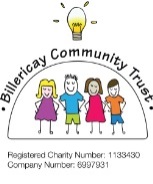 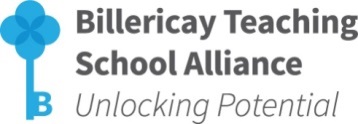 BILLERICAY COMMUNITY TRUSTUniting schools and community in the pursuit of excellenceCompany No. 06997931Charity No. 1133430BCT Management Board Meeting(Teaching School Alliance meeting)8 March 2017, 8.30am – 12.00 pm, The Billericay School, School Road, Billericay, Essex, CM12 9LHAGENDA08:15	Arrival (refreshments provided)08.30	Welcome and Apologies for absence: health & safety announcement08.31	Notification of any other business08:32	Declaration of any conflict of interest08:33	To agree the minutes of the previous meeting (7 Dec 2016)08:35	Actions points and any other matters arising from previous meeting not on the agenda08:45	Joint Practice Development (JPD)	               			(Suzanne Haskins)Governor network (paired visits – ‘Monitoring Progress’)EYFS networkSecondary HT Strategy Group – visits and outcomesEssex wide ‘Centre of Excellence’ – allocations and briefsEdwin Parsons, EES: Challenges of Management, Social Media, DMLP/DSLP ModuleThe New National Professional Qualifications (Middle/Senior/HT/ExecHT), Facilitators.Primary HT Strategy Group – launchHot Topics Strategy GroupHot Topics (known/planning for), including outcomes from non-pupil dayHot Topics (explored/not yet known)SP&TM - Growing our pool of trainers and facilitators and sharing the work09:30School to School Support (StSS)		                        			(Ahson Mohammed)Current schools supported Schools requesting support	Challenges in schools linked to ‘Hot Topics’Proposed formation of a small SLE Strategy Group (Pri/Sec)	09:45Training Management Information System   			(Melanie Jones/Tony Ward)10:10	Tea, Coffee and Cakes10:25	Finance 										(Tony Ward)Current position/JPD IncomeTSA Membership 11:25Research & Development (R&D)					                              (Izzy Unite)‘engage with opportunities to investigate exploratory work which would make a difference’ – DMLP, DSLP, NQT Closing the GapBrightside Primary School – Lesson StudyR&D Sharing event – ‘Making a difference’ – June 2018Non-pupil day outcomes/Hot Topics outcomesCreative Writing through the Arts – Cohort 2 schools		EEF – Research School Application, Sandringham/SETSA/Billericay TSA11:40Initial Teacher Training (ITT)					          (Kay Truscott-Howell)	Recruitment and RetentionSupporting our NQTs 2016-17 NQT Programmes Primary/SecondaryNQT Programmes Primary/Secondary recruitment 2017-18	 	            (Tony Ward)11:55	Any other business11:58   To confirm dates of next meetings	      Please note the meetings scheduled for the following dates (8.15am, The Billericay School):	Academic Year 2016-20173 May 2017 (BCT MB)5 July 2017 (BCT TSA) (ACTION: All)Meeting scheduled to close by 12.00